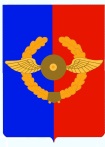 Российская Федерация               Иркутская областьУсольское районное муниципальное образованиеД У М А Городского поселенияСреднинского муниципального образованияЧетвертого созыва                                                           РЕШЕНИЕОт 25.10.2017г.                                  п. Средний                                         № 8О признании утратившими силу отдельных решений Думы  городского поселения Среднинского муниципального образования    С целью приведения нормативных правовых актов Думы городского поселения Среднинского муниципального образованияв соответствие с действующим законодательством, руководствуясь Федеральным законом № 25-ФЗ «О муниципальной службе в Российской Федерации», Законом Иркутской области от 15.10.2007г. № 88-оз «Об отдельных вопросах муниципальной службы в Иркутской области» руководствуясь ст.ст. 31, 48, Устава городского поселения Среднинского муниципального образования, Дума  городского  поселения  Среднинского  муниципального  образованияР Е Ш И Л А:         1.Признать утратившими силу:         1.1. решение Думы городского поселения Среднинского муниципального образования от 28.03.2012г.  № 286  «Об  утверждении  Положения о  муниципальной  службе городского  поселения Среднинского  муниципального образования»;        1.2. решение Думы городского поселения Среднинского муниципального образования от 27.06.2012г.  № 295  «О внесении изменений и дополнений в Положение о  муниципальной  службе городского  поселения Среднинского  муниципального образования»;         1.3. решение Думы городского поселения Среднинского муниципального образования от 27.03.2013г.  № 31  «О внесении изменений и дополнений в Положение о  муниципальной  службе городского  поселения Среднинского  муниципального образования»;          1.4. решение Думы городского поселения Среднинского муниципального образования от 27.11.2013г.  № 53  «О внесении изменений и дополнений в Положение о  муниципальной  службе городского  поселения Среднинского  муниципального образования»;       1.5. решение Думы городского поселения Среднинского муниципального образования от 26.02.2014г.  № 66  «О внесении изменений и дополнений в Положение о  муниципальной  службе городского  поселения Среднинского  муниципального образования»;       1.6. решение Думы городского поселения Среднинского муниципального образования от 25.02.2015г.  № 87  «О внесении изменений и дополнений в Положение о  муниципальной  службе городского  поселения Среднинского  муниципального образования»;      1.7. решение Думы городского поселения Среднинского муниципального образования от 25.03.2015г.  № 89  «О внесении изменений и дополнений в Положение о  муниципальной  службе городского  поселения Среднинского  муниципального образования»;      1.8. решение Думы городского поселения Среднинского муниципального образования от 28.10.2015г.  № 98  «О внесении изменений и дополнений в Положение о  муниципальной  службе городского  поселения Среднинского  муниципального образования»;      1.9. решение Думы городского поселения Среднинского муниципального образования от 27.04.2016г.  № 123  «О внесении  дополнений в решение Думы городского поселения Среднинского муниципального образования № 286 от 28.03.2012г. «Об утверждении Положения о  муниципальной  службе городского  поселения Среднинского  муниципального образования»».       2. Специалисту-делопроизводителю  (Сопленковой О.А.)  опубликовать настоящее решение  в газете «Новости»  и на официальном сайте в сети Интернет.  3.  Настоящее Решение  вступает в силу со дня его официального опубликования в средствах массовой информации.Глава  городского поселенияСреднинского муниципального образования                              В.Д.БарчуковПредседатель Думы городскогопоселения Среднинского муниципального образования                                                     Е.Ю.Евсеев